Welding saddle with O-ring gasket SR 125-224Packing unit: 1 pieceRange: K
Article number: 0055.0447Manufacturer: MAICO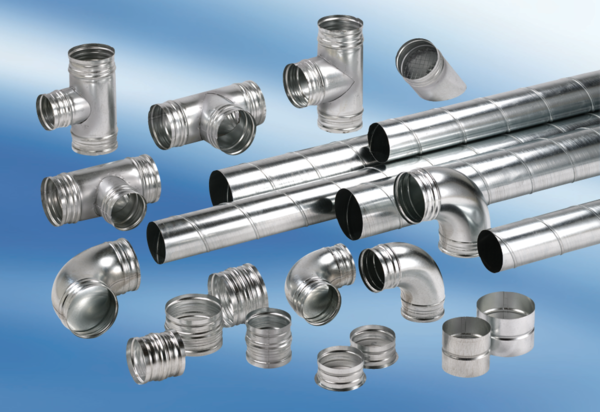 